National Hotlines and ResourcesState ResourcesLocal ResourcesThe Great Lakes Bay Manufacturers Association has provided this list of resources for its manufacturers to best help employees in crisis.  We are certain there are other resources within the communities we serve but we are just not aware of them.  As we learn about additional resources, we will continue to add them to our list.  We hope that you will not have to use this list and hope the best for all your employee’s well-being.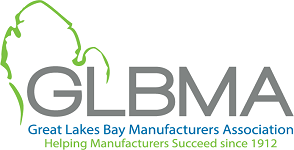 Updated: October 2022 tlbNational Suicide Prevention Lifeline1-800-273-TALK (8255)988 new cell service24/7 hotline1-888-628-9454Spanish1-800-799-4889TTYMHFA to 74141TEXTSuicidepreventiononlifeline.orgwebsiteNational Crisis HotlineHOME to 741741TEXTCrisistextline.orgwebsiteNational Substance Abuse Hotline800-662-435724/7 hotlineSamhsa.govwebsitePartnership to End AddictionCONNECT to 55753TEXTDrugfree.orgwebsiteNational Veterans Crisis Line800-273-825524/7 hotlineVeteranscrisisline.netwebsiteNational Alliance on Mental HealthNami.orgwebsiteMichigan Injury PreventionMichigan.gov>injuryprevention>programsMichigan Department of Health and Human ServicesMichigan.gov/mdhhs/safety- injuryprevention/programsUnited Way Resource LineFind a local resource through the United Way. Routed via your local resource office. Referrals to programs to assist with food, housing, financial assistance, utility assistance and more. (See map below)211Business Network Division – Michigan Department of Labor and Economic OpportunityLocal contact: Gary M. Holik, MA, CRC, CBSP, 989-402-7550,Holikg1@michigan.govArenac CountyArenac CountyBay/Arenac Suicide Prevention Coalition989-895-2300amaziarz@babha.orgBay/Arenac Suicide Prevention CoalitionThe WELLOutreachinfo@thewellstandish.orgThe WELLOutreachResurrection of the Lord – Food Distribution Center989-846-6584Resurrection of the Lord – Food Distribution CenterBethlehem Lutheran Church989-846-4972Frequent food give awaysBethlehem Lutheran ChurchBay CountyBay CountyBay/Arenac Suicide Prevention Coalition989-895-2300amaziarz@babha.orgBay/Arenac Suicide Prevention CoalitionGood Samaritan989-893-5973https://gsrmbaycity.org/Good SamaritanBay Area Women’s Center989-686-4551https://www.bawc-mi.org/Bay Area Women’s CenterFamilies Against Narcoticsglbrfan@familiesagainstnarcotics.orgMonthly Meetings – 2nd Thursday of the month at 7:00 PMDelta College, 1961 Delta Road Room N-00710 years and older welcome to attendFamilies Against NarcoticsSafe Harbor989-894-1189https://safeharborkitchen.com/Bella’s South End Pantry989-217-6352https://south-end-pantry-pelton- home.business.site/?utm_source=g mb&utm_medium=referralMidland CountyCrisis LineCommunity Mental Health989-631-2320Cmhcm.orgmailto:ecunningham@cmhcm.orgOpioid Recovery989-631-02411016.0rgTen16 Recovery NetworkMidland’s Open Door989-835-2291https://www.midlandopendoor.org/Shelter house877-216-6383https://shelterhousemidland.org/Midland County Emergency Food Pantry Network989-486-9393Services varySaginaw CountyCrisis Line989-792-9732 or 800-233-002Sccmha.org/services/crisis- services/Suicide Resource & Response Network989-781-5260Srrn.net Barb.smith@srrn.netSaginaw Rescue Mission989-752-6051https://rescuesaginaw.org/Restoration Community Outreach989-753-1886https://www.rcoshelter.org/Innerlink for Runaways989-753-3431https://www.ypccares.org/shelteri ng-runaways-homeless-youth/Saginaw County Youth Protection Council989-755-0937https://www.ypccares.org/Emmaus House of Saginaw, Inc.989-755-7538https://www.emmaushousesagina w.com/Holy Cross Services – Holland House989-401-2040https://holycrossservices.org/Mustard Seed989-755-4741https://themustardseedshelter.org/PartnerShift Network989-399-0016https://partnershiftnetwork.com/First Assembly – Food Distribution Center989-295-0192Hidden Harvest989-753-4749Pick-up unwanted food and distributed to local food pantriesI Support the 1% - Veterans Food Pantry989-823-2078Appointment only – must be a US VeteranOld Town Christian Outreach989-249-8696Hot meals – Monday, Wednesday, FridayGrocery/Clothes – SaturdayBaby Pantry – Wednesday by Appointment